Žáci druhého ročníku v Kočičí zahraděV říjnu 2022 vstoupili žáci druhého ročníku do programu primární všeobecné prevence s názvem Kočičí zahrada. Cílem programu je rozvoj sociálních dovedností žáků v rámci prevence rizikového chování. V úvodní lekci se seznámili s průběhem programu a s hlavními hrdiny příběhů – jednotlivými kočičkami, které budou žáky provázet 12 důležitými tématy. Podle charakterových vlastností si děti zkusily své kočičí kamarády nakreslit či vybarvit. Před vstupem do jednotlivých lekcí si pak vytvořené kočičky, které v příběhu vystupují, připomínáme a hovoříme o jejich kladných a záporných vlastnostech. Kočičí zahradu navštěvujeme přibližně jednou za čtrnáct dní. Každá taková návštěva nám přiblíží jeden příběh konkrétních kočiček na témata, jež se dětí často dotýkají, např. strach, zvědavost, štěstí, ztráta věci či blízkého člověka, přátelství, lež a podvádění, tlak vrstevníků, nemoc ad. O chování kočiček v jednotlivých situacích si následně povídáme – všímáme si, jak se která zachovala a proč, co by mohla udělat jinak, jaké mělo její chování následky. Ke každé lekci je přiřazena aktivita, jež má v dětech posílit nejen správné postoje, ale i rozvíjet mezilidské vztahy a sounáležitost mezi žáky. Během lekcí mají žáci možnost bezpečně vyjádřit své názory, pocity a zážitky. Děti se do Kočičí zahrady za svými kočičími kamarády vždy velmi těší. Všímají si, jak se jednotlivé kočičky chovají a neváhají  přispěchat s radou a pomocí.Tř. učitelka Vlaďka Gregorková V. 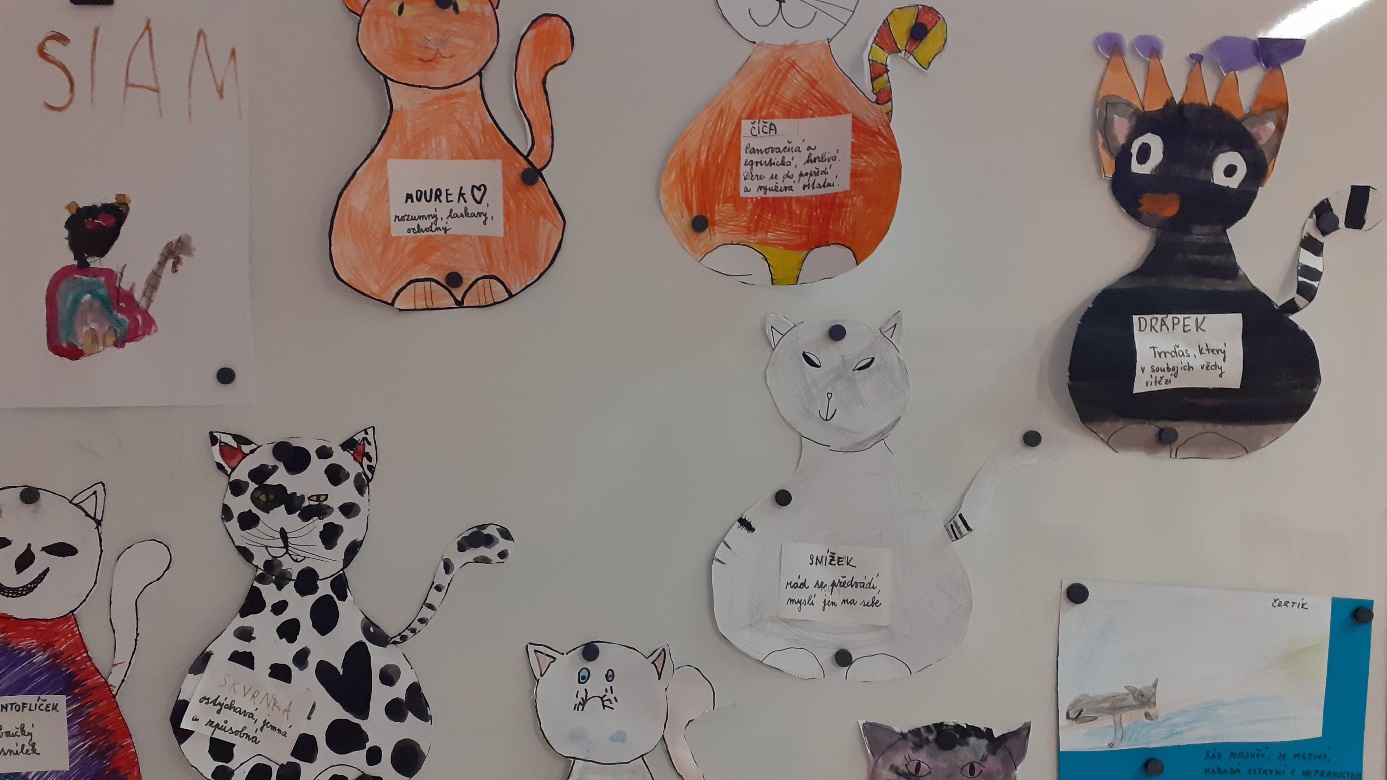 